2017年度ローガン小学校ヘリテージフェスティバル両親親愛なる：2017年2月28日火曜日、18：00-20：00、私たちは学校の年次イベント「Heritage Festival」を開催します。 このフェスティバルを通して、学校区の統一を強化し、文化の多様性を祝いましょう！本年度、新しく着任したクリストファー・カルバートソン（ミスターC）先生が企画担当です。新しいアイディアや活動を取り入れ、生徒にとって楽しい一日となるよう、熱心に取り組んでいただいています。この楽しい企画にぜひご参加下さい。他の本校保護者の方々にも参加を呼びかけていただければ幸いです。料理、手作りクラフト体験、展示、パフォーマンスなどを行いたい場合は、スペースを確保するため、以下の申請書を提出してください。質問はカルバートソン先生までご連絡ください。Emailアドレス: culbertsonc@aaps.k12.mi.us ----------------------------------------------------------------------------------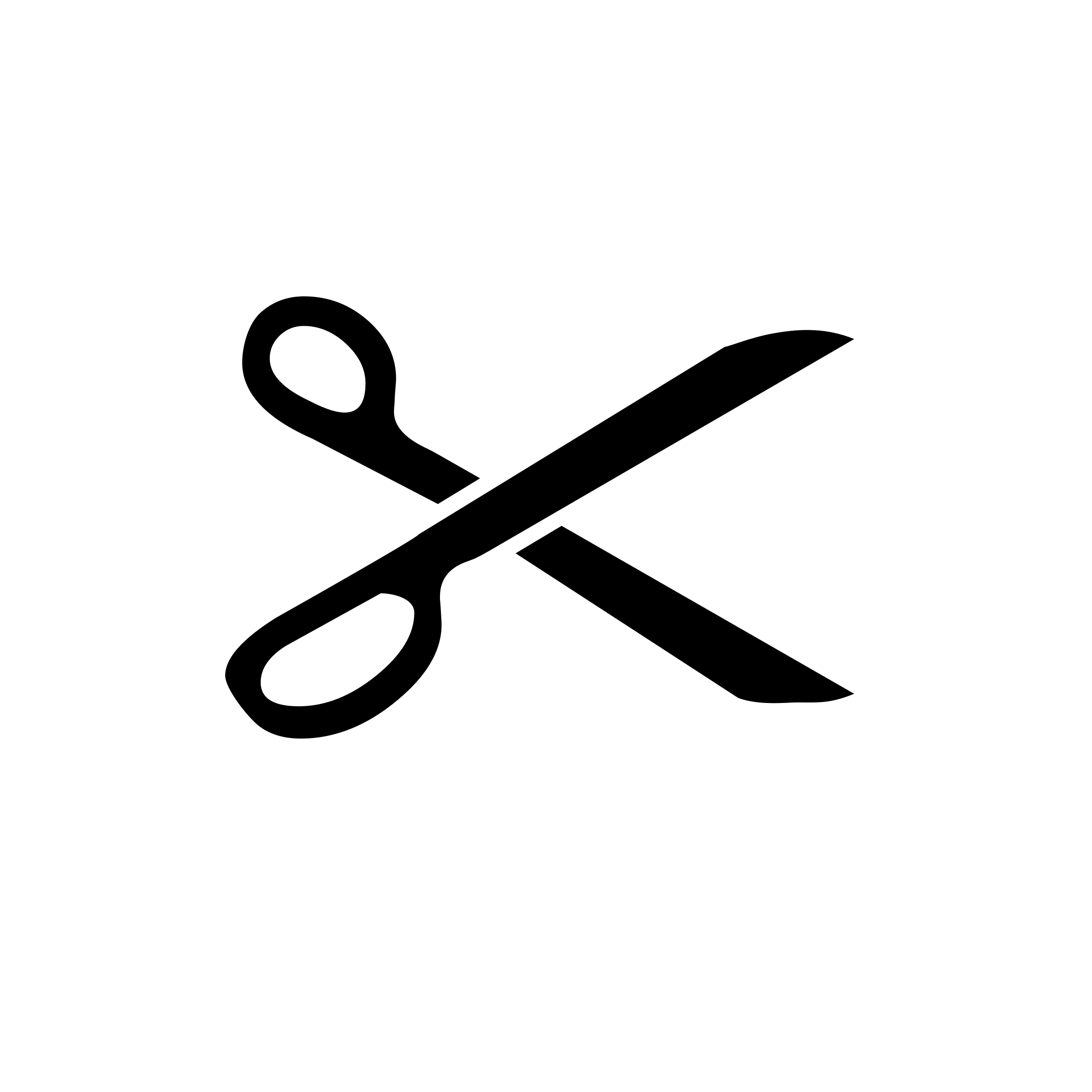 **この申請書を担任の先生まで提出ください。ヘリテージフェスティバル：2017年2月28日開催家族またはグループ名:__________________________________生徒氏名:________________________________________電話番号: (______)_______________ Email: ______________________________あなたの企画を○で囲み、概要を説明してください:料理: (材料)手作りクラフト体験:展示:パフォーマンス: 